السيرة الذاتية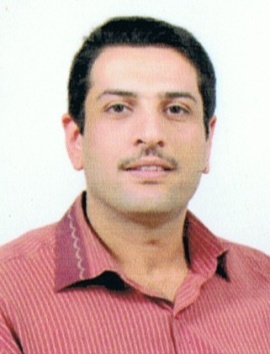 الاسم الرباعي: أسامة صاحب جعفر أبوجناح			تاريخ الولادة: 11/10/1975الشهادة: ماجستير                                                     تاريخ الحصول عليها:2003التخصص العام:  الهندسة الكهربائية                                          التخصص الدقيق: هندسة التحكم والقوى الكهربائية.اللقب العلمي:       مدرس مساعد                                        تاريخ الحصول عليه:2013 عدد سنوات الخدمة في التعليم العالي: سنتان.				عدد سنوات الخدمة خارج التعليم العالي: 8 سنوات.البريد الالكتروني :osama.sahib@gmail.comالجهة المانحة للشهادة البكالوريوس : جامعة بغداد- كلية الهندسة قسم الهندسة الكهربائية.		الجهة المانحة لشهادة الماجستير : جامعة العلوم والتكنولوجيا الاردنية- المملكة الاردنية الهاشمية.الجهة المانحة لشهادة الدكتوراه :عنوان رسالة الماجستير :Fuzzy-Logic based speed control of DC motors. عنوان رسالة الدكتوراه :-الوظائف التي شغلها :-الجامعات والمعاهد التي درس فيها:-المقررات الدراسيه التي قام بتدريسها:-المقررات الدراسية التي قام بتطوريها او ساهم في تطويرها:-الاشراف على الرسائل والاطاريح:-المؤتمرات والندوات العلمية والورش التي شارك فيها:-الدورات التي شارك بها والتي اقامها:-المشروعات البحثية في مجال التخصص لخدمة البيئة والمجتمع او تطوير التعليم:-المجلات العلمية ومجلات (Impact factor) التي قام بالنشر فيها:-عضوية الهيئات العلمية والمحلية والدولية:-ابداعات او نشاطات حصل فيها على (جوائز/شهادات تقديرية/كتب شكر):-التاليف والترجمه:-اللغات التي يجيدها:1-          الانكليزية.                                      2-                                               3--مساهمات في خدمة المجتمع:1-                                                       2-نشاطات اخرى:بحث منشور في مؤتمر:                                  "Self-Tuning Fuzzy Logic Controller for a Series DC Motor", 2'nd IASTED International conference (Anaheim, Calgary, Zurich), Power and Energy Systems, (EuroPES), pp. 728-732, June 2002. تالوظيفةمكان العملالفترة من-الى1معيد مساعد تدريسي اثناء دراسة الماجستير للاشراف على عدة مختبرات( الدوائر والسيطرة والمكائن).جامعة العلوم والتكنولوجيا الاردنيةشباط 1999 الى حزيران 2001.2محاضرثم مدرس مساعد في جامعة ديالى كلية الهندسة قسم القدرة. جامعة ديالى.2003-2006.3مهندس اتصالات في القطاع الخاص في مجال الاتصالات النقالة( شركة اسياسيل).بغداد ومحافظات اخرى.2006-20134مدرس مساعد في جامعة ديالى قسم القدرة والمكائنجامعة ديالى 2013-تالجهة (الجامعة,الكلية,المعهد)الفترة من-الىملاحظاتجامعة العلوم والتكنولوجيا الاردنية, كلية الهندسة قسم الهندسة الكهربائيةشباط 1999 الى حزيران 2001عملت كمعيد في المختبرات المرتبطة بمجال اختصاصي.جامعة ديالى- كلية الهندسة قسم هندسة القدرة والمكائن2003-2006محاضر  ثم مدرس مساعدجامعة ديالى- كلية الهندسة قسم هندسة القدرة والمكائن2013-مدرس مساعد.تالجامعةالكليهالقسمالمادةالسنة الدراسية1ديالى الهندسة القدرة والمكائنهندسة القدرة2003-20042004-20052005-20062ديالى الهندسة القدرة والمكائنالمكائن المرحلة الثانية.2003-20042004-20052005-20063ديالى الهندسة القدرة والمكائنالرياضيات المرحلة الاولى(بعد نصف السنة).2012-20134ديالىالهندسةالقدرة والمكائنهندسة القدرة المرحلة الثالثة(بعد نصف السنة).2012-2013567تالجامعةالكليةالقسمالمادةالسنة الدراسيةتالجامعةالكليةالقسمعنوان الرسالة او الاطروحهالسنة الدراسيةتالعنوانمكان الانعقادنوع المشاركة(بحث-حضور)السنةتعنوان الدورةمكان الانعقادالسنة1Industrial computer- Real time systemsسوريا-دمشق20002GSM fundamentals- Asiacell telecomالعراق- السليمانية20063  KPI (key performance index) reports Asiacell telecom. العراق – السليمانية20074GSM BSS (BSC6000) operation and maintenance training in course  Huwawei company/Shenzenالصين- شنزن2008تعنوان البحثمحل النشرالسنهتاسم المجلةالدولةعنوان البحثالعدد الذي نشر فيهالسنةتاسم الهيئةمحلية/دوليةتاريخ الانتسابمازال عضوا/انتهاء العضويةملاحظاتنقابة المهندسين العراقيةمحلية1996لا ازال.تنوع الابداع او النشاطما حصل عليه(جائزة/شهادة تقديريه/كتاب شكر)الجهة المانحهعنوان النشاط او الابداعالسنةتعنوان الكتاباسم دار النشرسنة النشرعدد الطبعاتمنهجية/غير منهجية